Republic Day Achievers Award 2018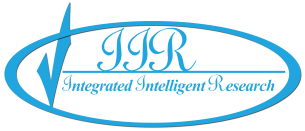 OrganizedByIntegrated Intelligent Research (IIR)Date: 18-01-2018Time: 5.00 PM – 7.00 PM           Integrated Intelligent Research (IIR) is a gateway for Educational Empowerment in India. Republic Day Achievers Award is constituted by International higher education institutions, world accreditation agencies and industries. It is an event to recognize the performance of Institutions, Individuals and people from Industry who are contributing to sustainable social development through their academic research, professional practices and social contributions. Republic Day Achievers Award 2018 appreciates and recognizes the outstanding contributors in their respective domain.Awards are classified as:Institutional AwardsDepartmental AwardsIndividual Awards Nominations for Republic Day Achievers Award 2018 are invited from the following type of Educational Institutions/Individuals/Industries from India:State / Central / Deemed Universities.Government Engineering and Arts and Science CollegesGovernment Aided Engineering and Arts and Science CollegesPrivate Engineering and Arts and Science CollegesAll Small and Medium IndustriesRegistration FeeRegistration fee for an individual: Rs. 1000/- Includes Service TaxRegistration fee for Departmental: Rs. 2000/- Includes Service TaxRegistration fee for an Institutional Rs. 5000/- Includes Service TaxInstitution Awards, Department Awards and Individual AwardsApplications and Nominations are invited from Management, members of faculty of University, Engineering and Arts and Science colleges and Research scholars.For further Details:  http://iirgroups.org/index.php/award2018 